Инструкция по созданию теста в Яндекс формах.1. Открыть Яндекс Формы по адресу: https://forms.yandex.ru/2. Нажать на кнопку «Создать форму»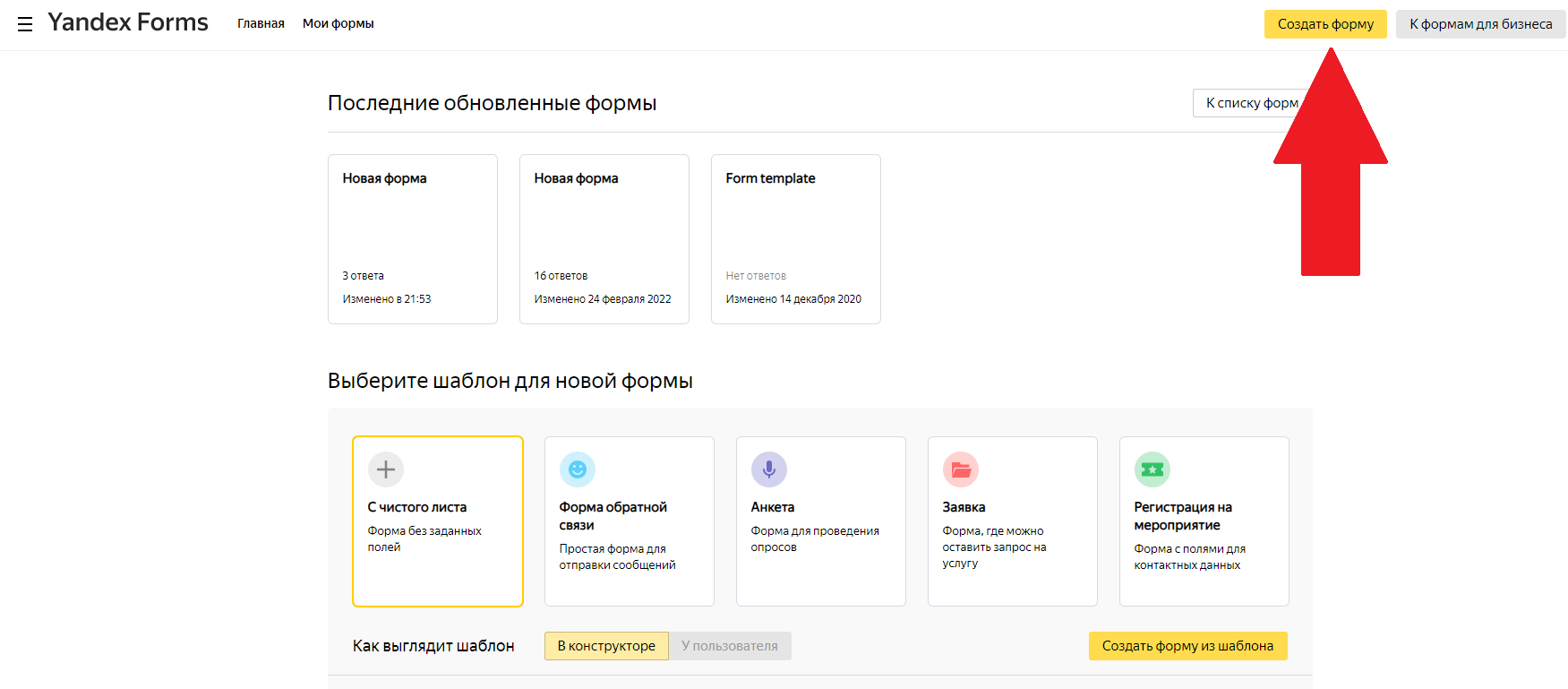 3. Выбрать нужный тип вопроса: Один вариант. Из предлагаемых вариантов ответов можно выбрать только один вариант.Несколько вариантов. Из предлагаемых вариантов ответов можно выбрать несколько вариантов.Число. Вариантов ответов нет. В специальном поле нужно ввести число. Оно и будет ответом.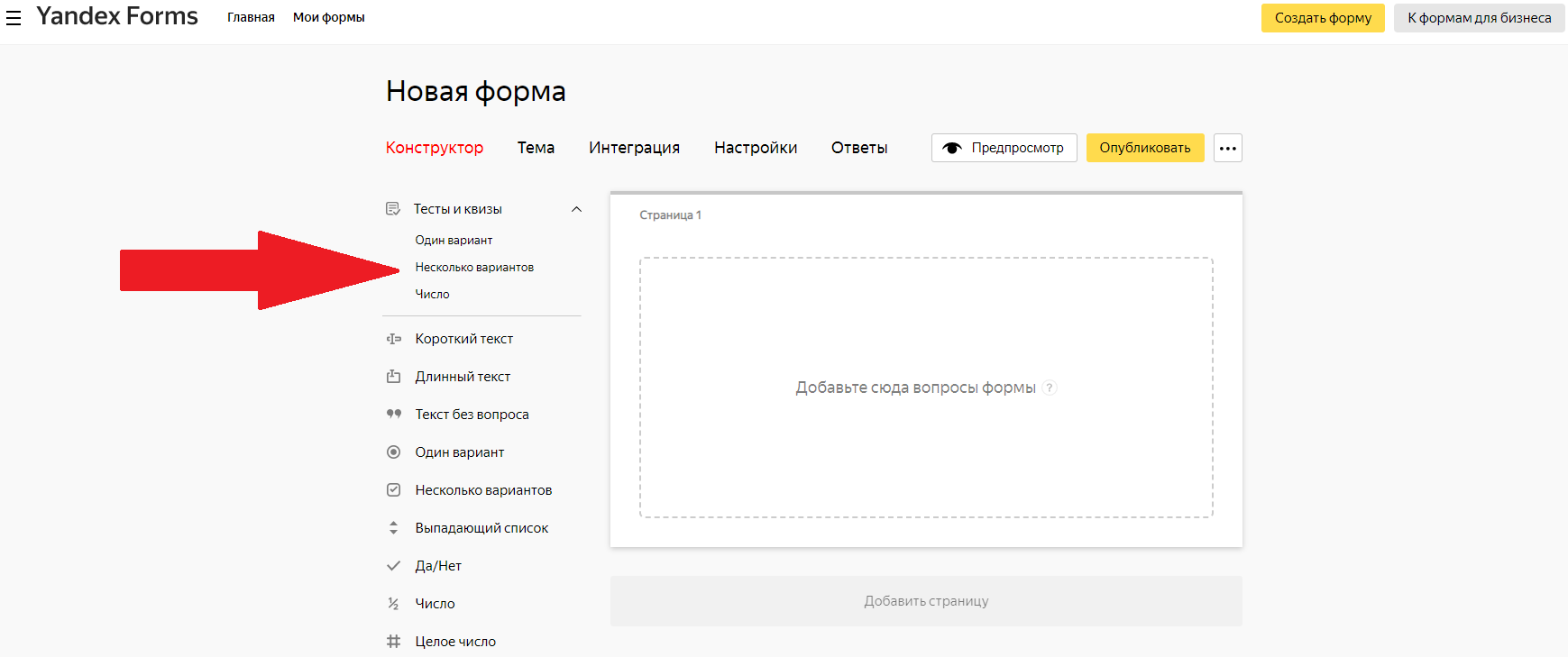 4. В открывшемся окне ввести название вопроса и все варианты ответов. Галочками отметить верные ответы. Указать количество баллов за верные ответы. Сохранить вопрос.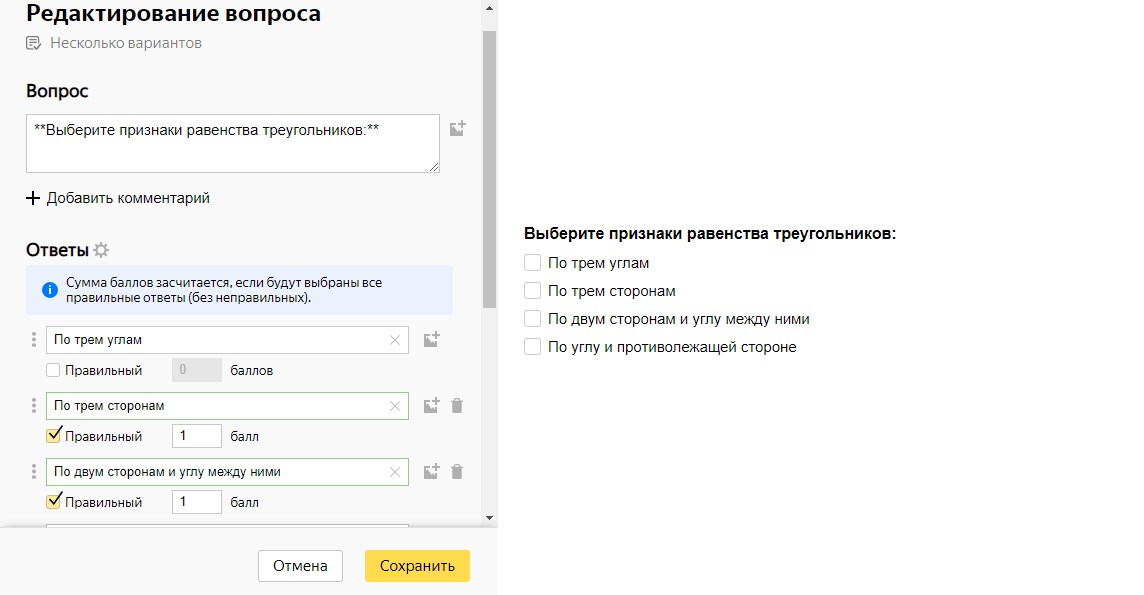 5. Повторить 3 и 4 пункт для всех вопросов теста.6. Измените имя своей созданной формы.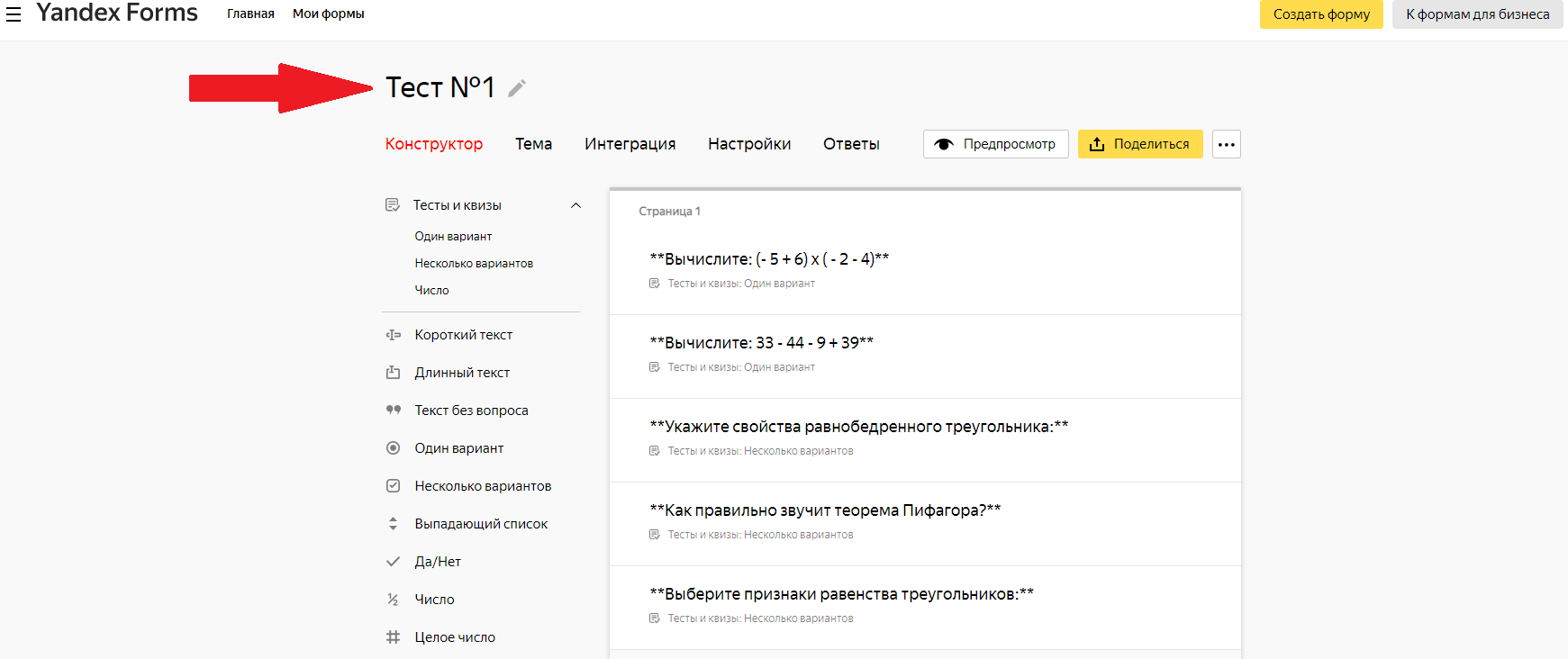 7. В разделе «Настройки» выбрать пункт «Тест и квизы». Отметьте галочки «Показывать результат прохождения теста» и «Показывать правильные ответы в результатах теста». Выбрать тип оценивания и указать результаты тестирования. 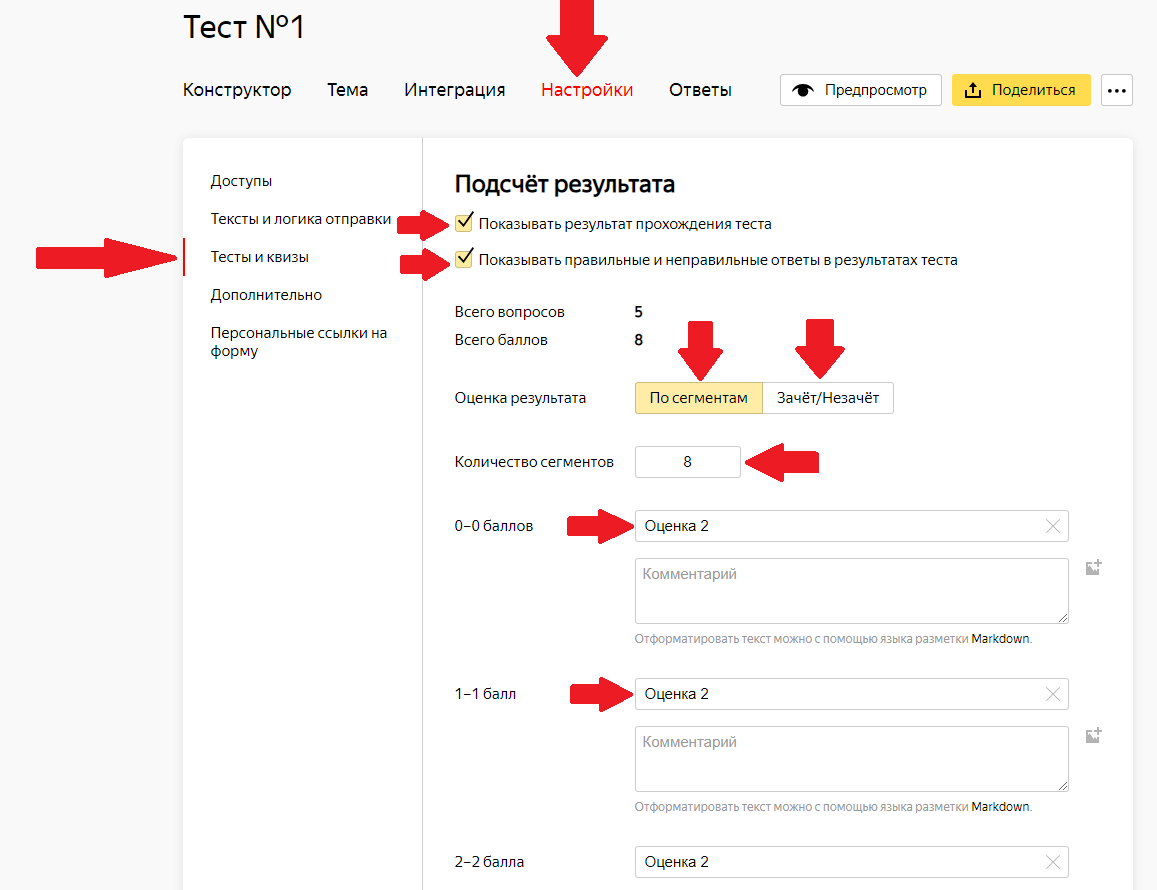 8. ОБЯЗАТЕЛЬНО пролистать вниз и нажать на кнопку «Сохранить».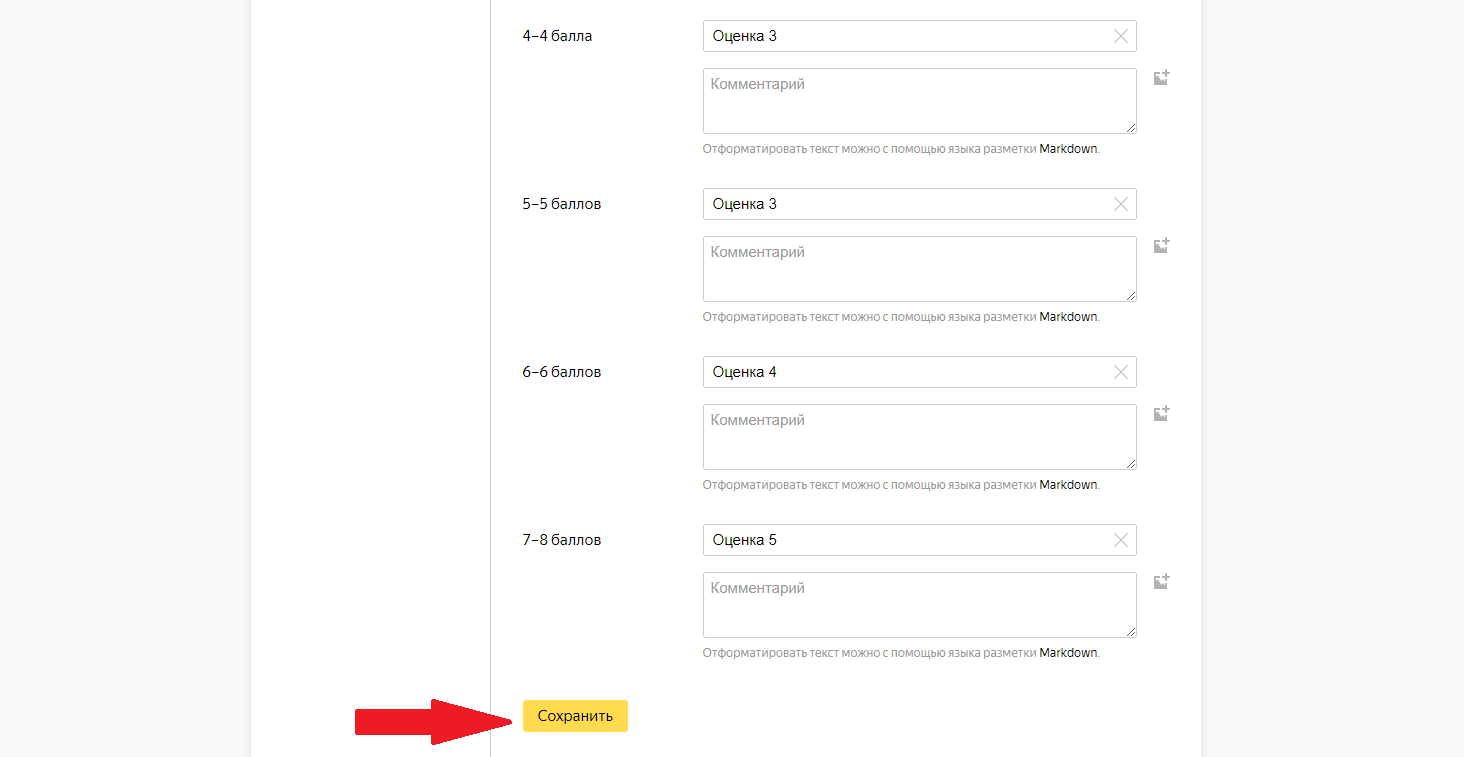 9. Теперь наша форма создана и сохранена. Нам нужно дать ссылку на нее. Для этого нужно нажать на кнопку «Поделиться». Откроется окно, в котором нам нужно скопировать ссылку на нашу форму.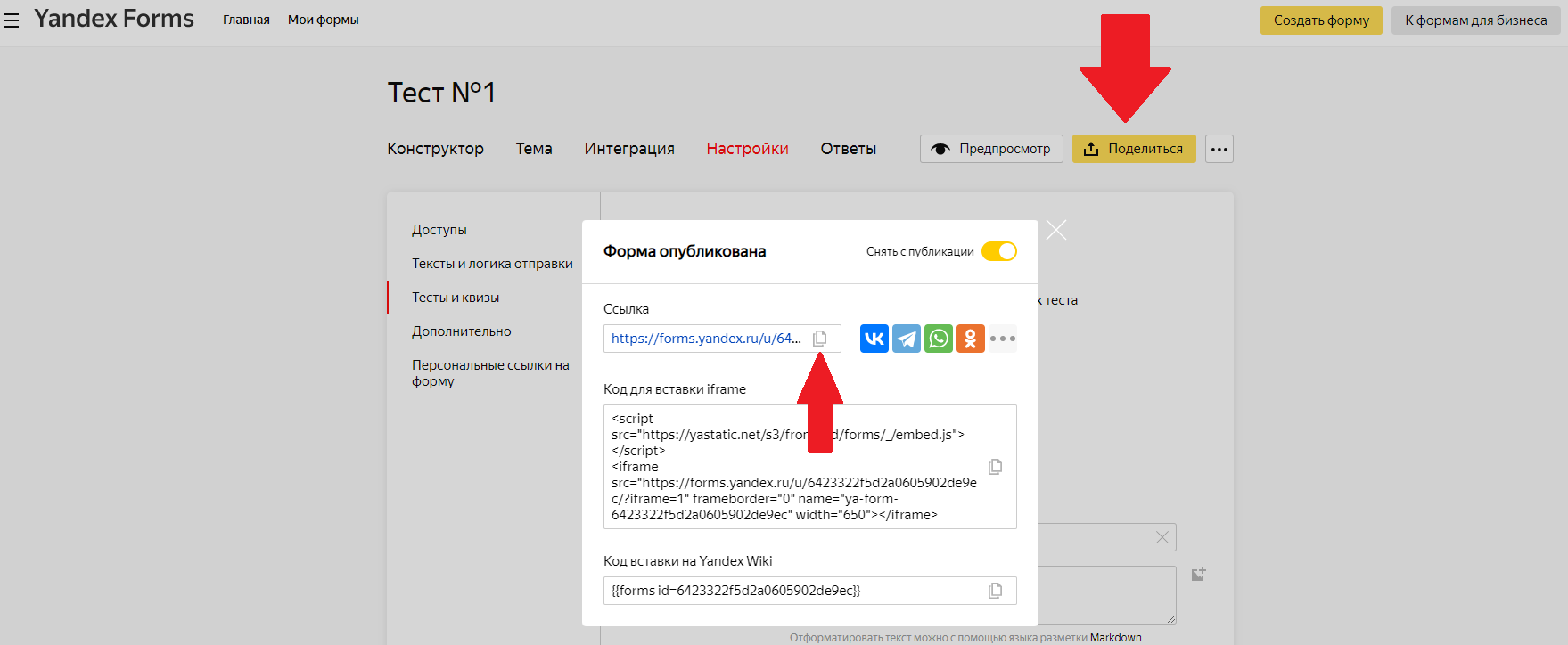 10. Если необходимо создать QR код (двухмерный штрих-код), то необходимо воспользоваться любым сторонним сервисом. Например, http://qrcoder.ru11. Введите ссылку, для генерирования кода. Выберите размер создаваемого кода и нажмите на кнопку «Создать код».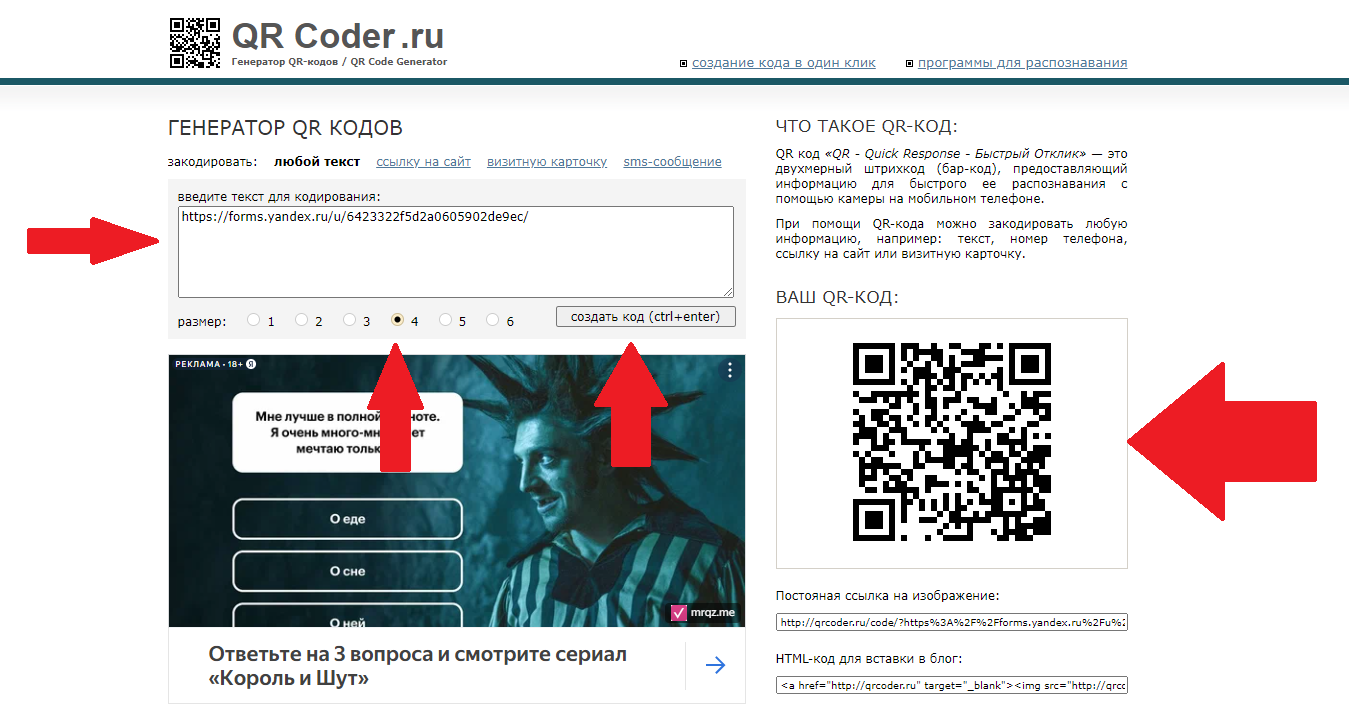 12. Все ответы можно увидеть после прохождения теста. Для этого нужно выбрать в меню пункт «Ответы»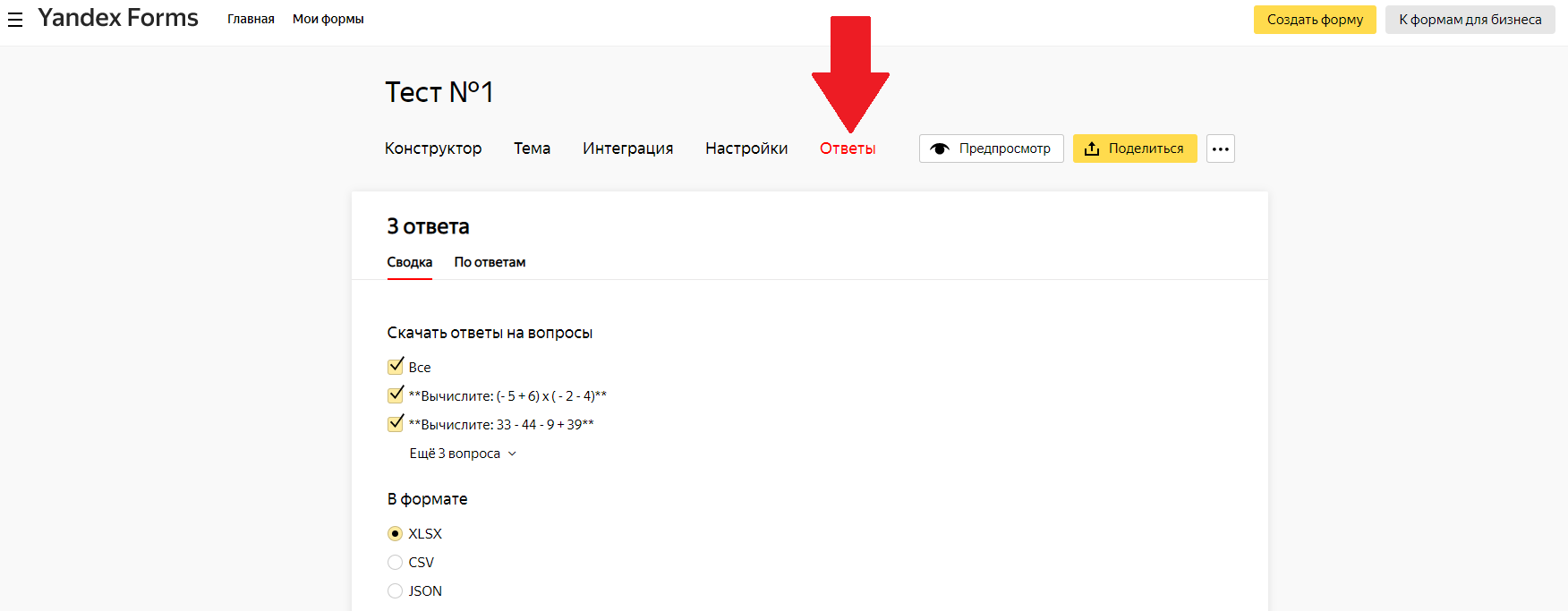 13. Если пролистать ниже, то мы увидим подробную статистику по всем ответам.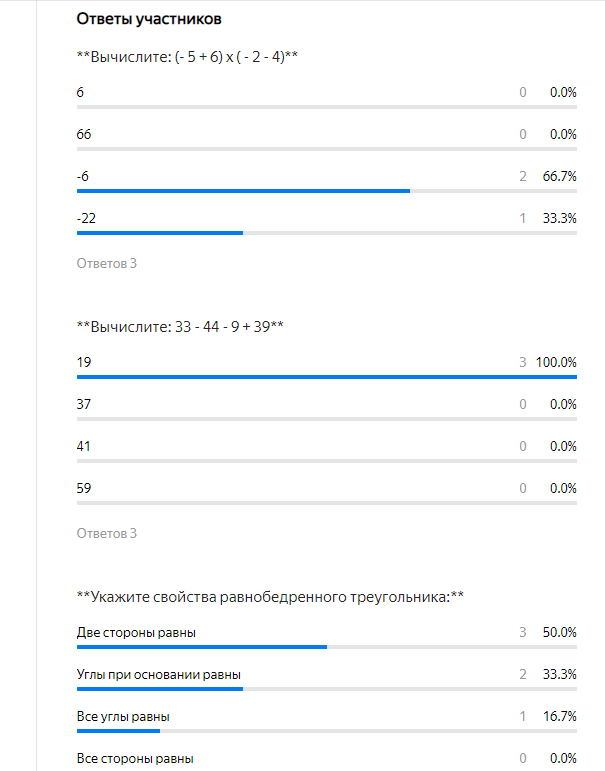 